Liquefying paint – answer sheet Education in Chemistry
September 2020
rsc.li/3h1PjJaRetrieval practice and quick-fire questions to revise your chemistry knowledge3.	Now test yourself by answering as many of these 10 quick questions as you can.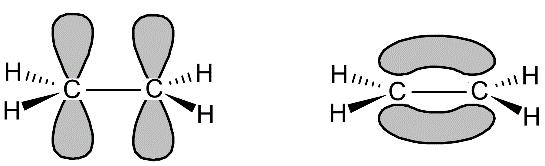 a. two p orbitals overlap to form a π orbitalb.	Acid: C=O 1680-1750 cm-1; O-H (acid) 2500-3000 cm-1 (broad); C-O 1000-1300 cm-1	Ester: C=O 1680-1750 cm-1; C-O 1000-1300 cm-1c.	Fluoromethane is the most polar due to the strong dipole in the C-F bond.	In methane the small dipoles of the individual C-H bonds cancel out, so methane is non-polar.	In dichlorodifluoromethane there is a dipole symmetrically between the two C-Cl bonds and a bigger dipole in the opposite direction directly between the two C-F bonds. Overall, this results in a small molecular dipole directly between the C-F bonds. However, it is smaller than the dipole in fluoromethane because the two C-F dipoles are vector quantities and cancel each other out in one direction. d.	Initiation:  	Cl2  2Cl	Propagation: 	CH2Br2 + Cl  CHBr2 + HCl		CHBr2 + Cl2  CHBr2Cl + Cl	Termination: 	CHBr2 + Cl  CHBr2Cle.	Reduction:	3e- + 4H+ +    V2+ + 2H2O	Oxidation: 	Zn  Zn2+ + 2e-	Redox:	8H+ +  + 3Zn  2V2+ + 4H2O + 3Zn2+f.	3-phenyl pentanedioic acidg.	benzyl propanoateh.	Products: 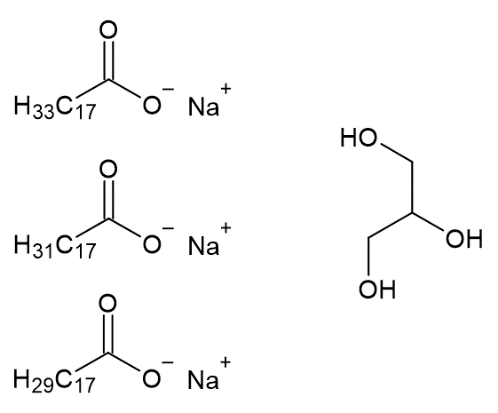 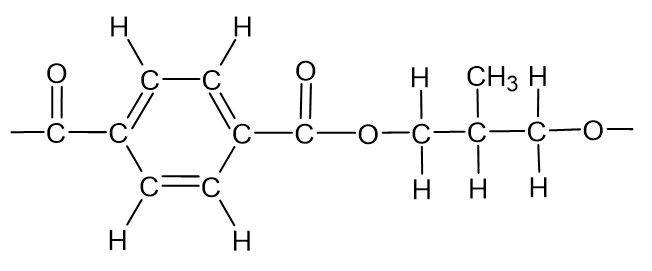 j.	A central transition metal ion surrounding by ligands. Ligands are ions or molecules with a lone pair of electrons that form a coordinate bond with the transition metal ion or metal.